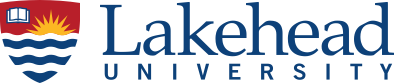 February 1, 2024RE: adjunct status for Dr. Naana Jumah in GWSTo whom it may concern:  Please accept this letter in support of Dr. Naana Jumah’s application for adjunct status in the Department of Gender and Women’s Studies at Lakehead University. Dr. Jumah has an extensive history of clinical innovation, research, teaching, administrative and scholarly activities. She is a practicing Obstetrician Gynaecologist who has increased access to care in Northwestern Ontario with a particular focus on Indigenous communities. Her work aligns very well with GWS and her first planned interaction with the department will be a research presentation at our lunchtime talk series in March. In her primary role as a clinician, Dr. Jumah has contributed to innovation in the region by responding to opioid use in pregnancy, through joint work in the introduction of Indigenous midwifery in Northwestern Ontario, and via the implementation of telemedicine during the pandemic. She is also a successful researcher. In particular, she has helped to develop reproductive curriculum focused on Indigenous women and to develop a health equity impact assessment tool focused on Indigenous peoples. She is a successful teacher who has provided mentorship for students as NOSM, in the University of Toronto Department of Obstetrics and Gynaecology, teaching trauma aware and culturally safe care at both institutions. Her administrative activities have included leading cervical screening and colpscopy for the region and working as the medical lead in maternity care at the local hospital. At the national level, she is leader in the development of mental health protocols in obstetric care and curriculum on opioid and cannabis use during pregnancy. In the future, she would like to increase her publications and spend more time supervising graduate students. Our department can help in the completion of these goals while she can bring new learning opportunities for our students.We (the department as a whole) strongly support Dr. Jumah’s application for adjunct status.Dr. Lori Chambers